La bandera de Argentina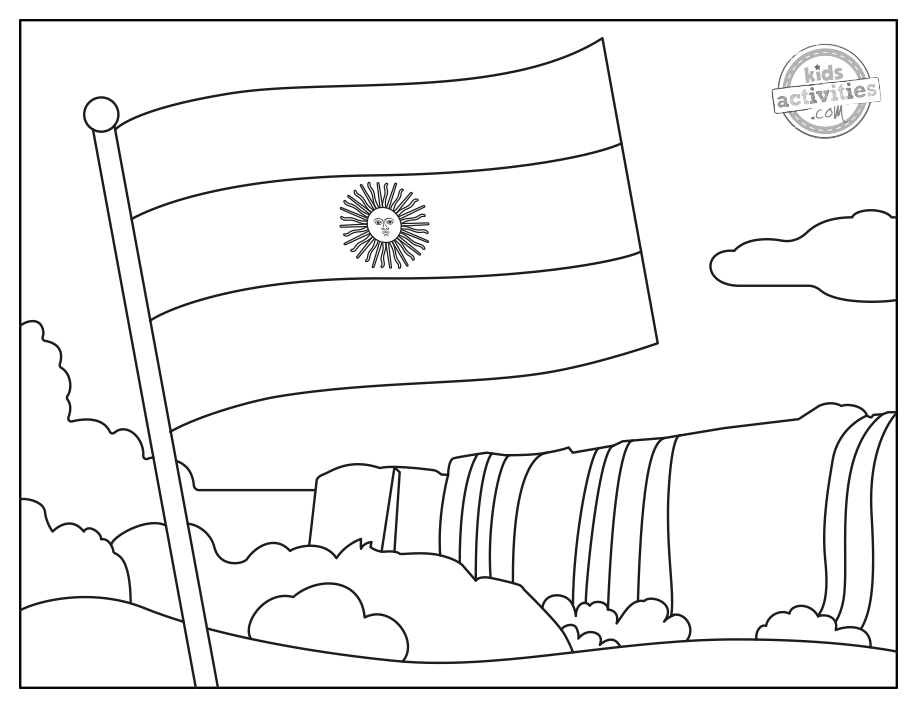 